							Toruń, 8 lutego 2024 roku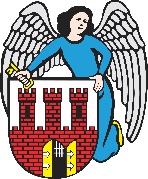     Radny Miasta Torunia        Piotr Lenkiewicz								Sz. Pan								Michał Zaleski								Prezydent Miasta ToruniaWNIOSEKPowołując się na § 18.1 Regulaminu Rady Miasta Torunia zwracam się do Pana Prezydenta z wnioskiem:- o montaż progu zwalniającego na ul. Włocławskiej (na wysokości stacji Orlen, oznaczenie na złączonym zdjęciu)UZASADNIENIEMontaż progu w tej lokalizacji był już omawiany w ramach wizji lokalnej w roku 2023 z przedstawicielami Miejskiego Zarządu Dróg i Straży Miejskiej. Proponowana lokalizacja była wstępnie zaakceptowana. Ówczesna wizja zakończyła się ustaleniem, że próg będzie mógł być zamontowany w nowym roku budżetowym.W związku z powyższym proszę o zamontowanie przedmiotowego progu, który jest oczekiwany przez mieszkańców, co wpłynie na poprawę bezpieczeństwa.                                                                         /-/ Piotr Lenkiewicz										Radny Miasta Torunia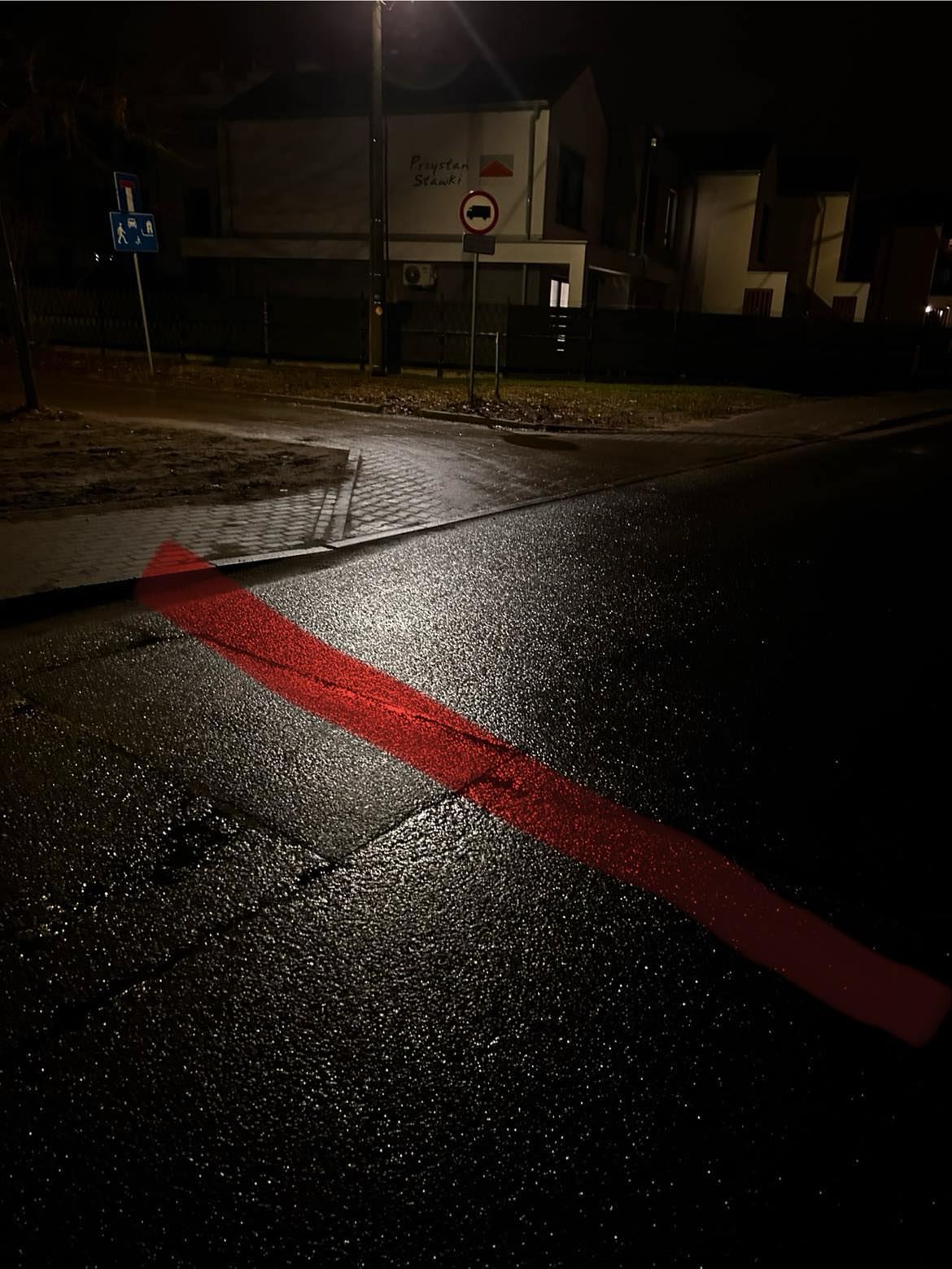 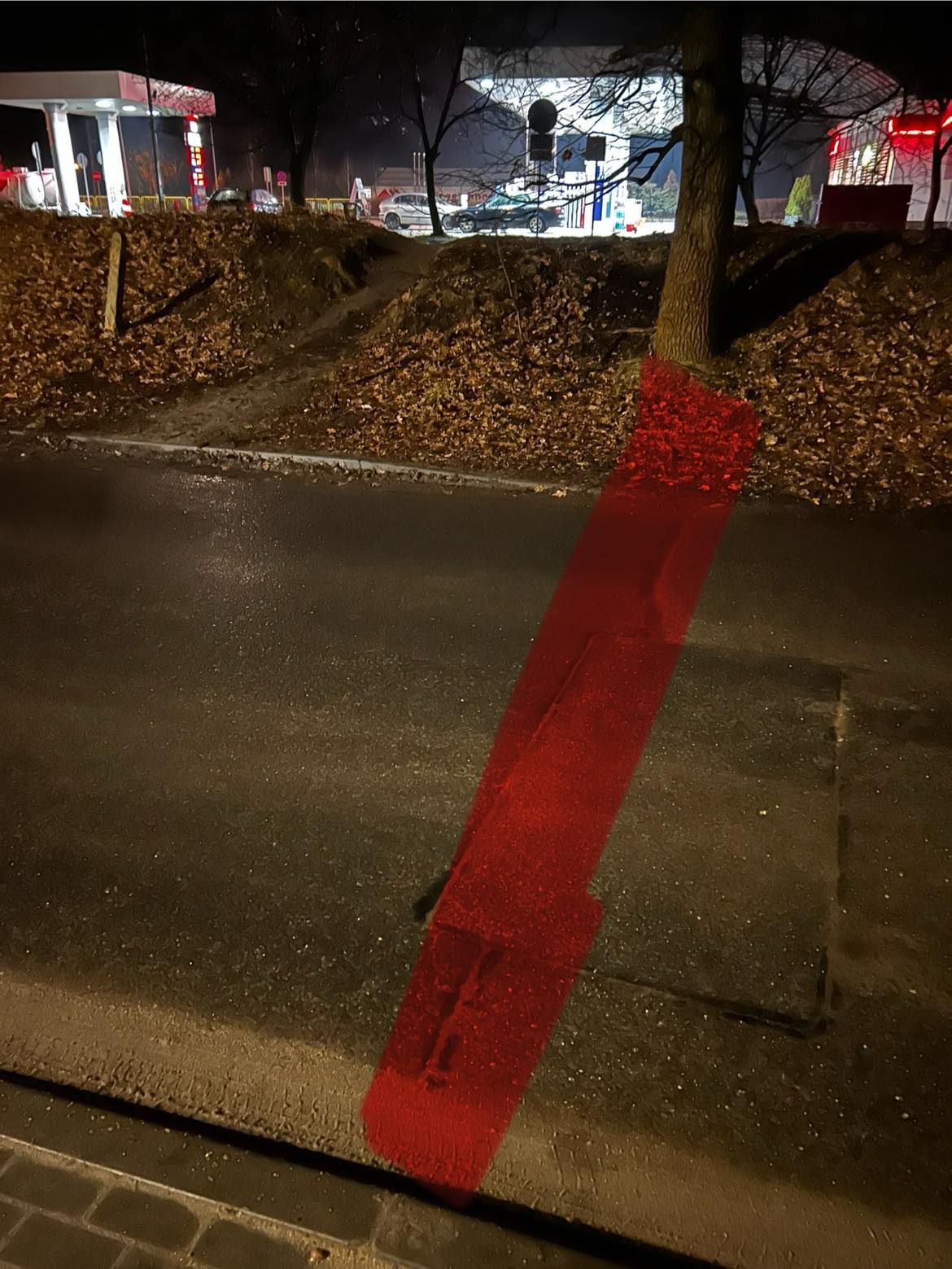 